Информация об объектах1. Наименование объектов:Нежилое здание с пристройкой, лит. А, а, площадь 398,8 кв. м;Нежилое здание-беседка, лит. Б, площадь 45,4 кв. м;Нежилое здание-кладовая, лит. В, площадь 25,0 кв. м;Уборная, лит. Г, площадь 7,0 кв. м;Навес, лит. Г1, площадь 24,2 кв. м;Подвал, лит. Г2, площадь 40,0 кв. м;Калитка, лит. I, площадь 1,4 кв. м;Калитка, лит. II, площадь 2,4 кв. м;Ворота, лит. III, площадь 4,9 кв. м;Забор, лит. IV, длина 82,1 м;Колодец канализационный, лит. V, площадь 1,0 кв. м;Колодец канализационный, лит. VI, площадь 1,0 кв. м;Колодец канализационный, лит. VII, площадь 1,0 кв. м;Колодец канализационный, лит. VIII, площадь 1,0 кв. м;Септик, лит. IX, площадь 1,0 кв. м;Дворовое покрытие, лит. X, площадь 57,0 кв. м.2. Адрес объектов: Краснодарский край, ст-ца Пластуновская, ул. Октябрьская, 20.3. Земельный участок: кадастровый номер 23:07:0601053:87, площадь 0,5644 га. Категория – Земли населенных пунктов, вид разрешенного использования – для объектов общественно-делового значения.4. Описание объектов: фундамент бетонный ленточный, кирпичные стены, кровля шифер. Представляет собой отдельно стоящие здания, сооружения, находящиеся в удовлетворительном состоянии, требующие ремонтных работ. Есть возможность подключения коммуникаций (вода, электричество, газ). Наиболее эффективное использование: в качестве помещений производственно-складского назначения.5. Ограничения (обременения) на объекты не зарегистрированы.6. Собственник: собственность субъекта Краснодарского края.7. Балансодержатель: Государственное бюджетное учреждения социального обслуживания населения Краснодарского края «Динской комплексный центр социального обслуживания.8. Контактные данные:Балансодержатель тел. 8(86162)6-40-37 Ромашенко Вера ВладимировнаДепартамент имущественных отношений Краснодарского края:по вопросам продажи тел. 8(861) 992-30-62по вопросам аренды тел.8(861) 992-30-799. Фото объектов: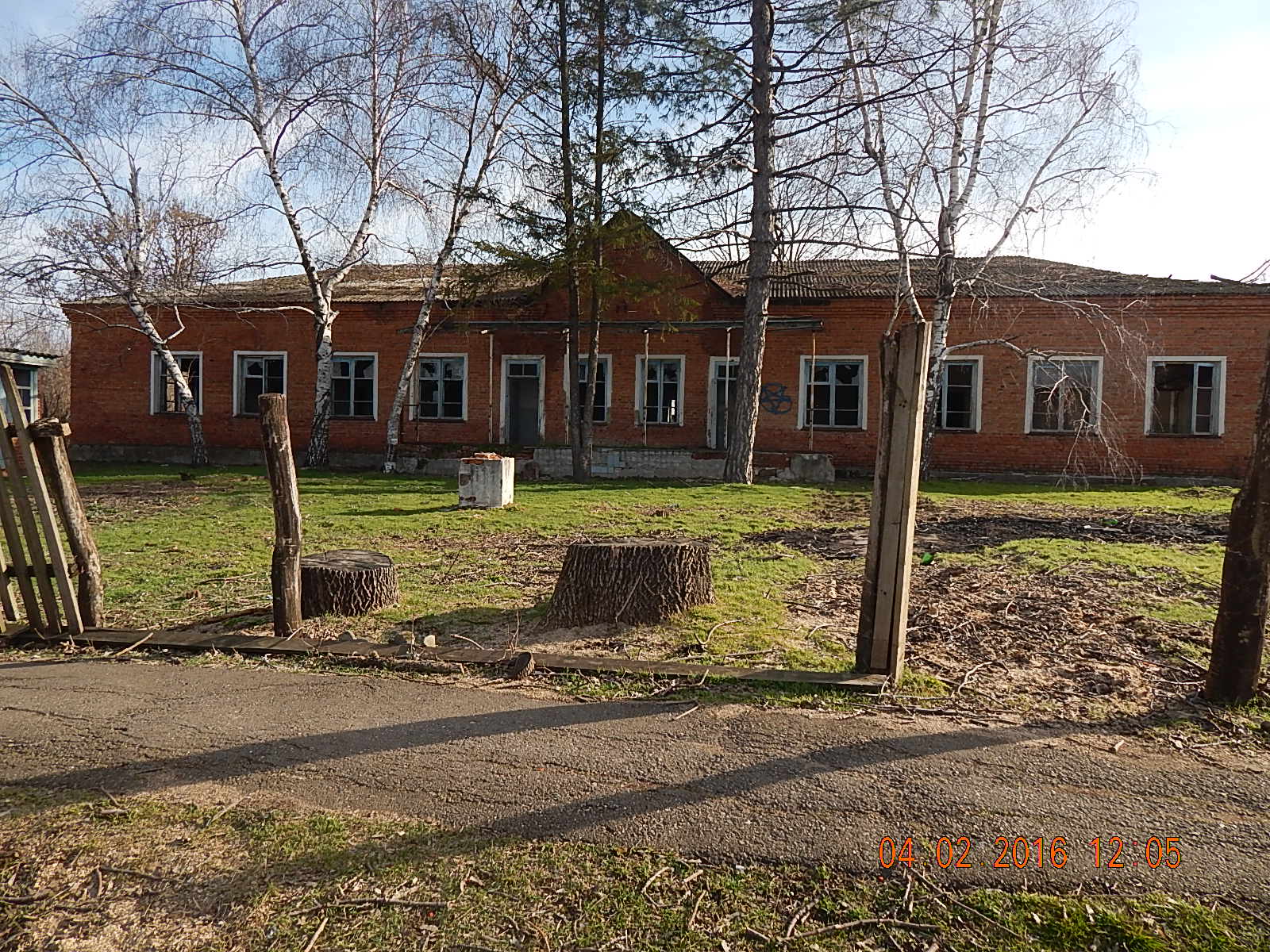 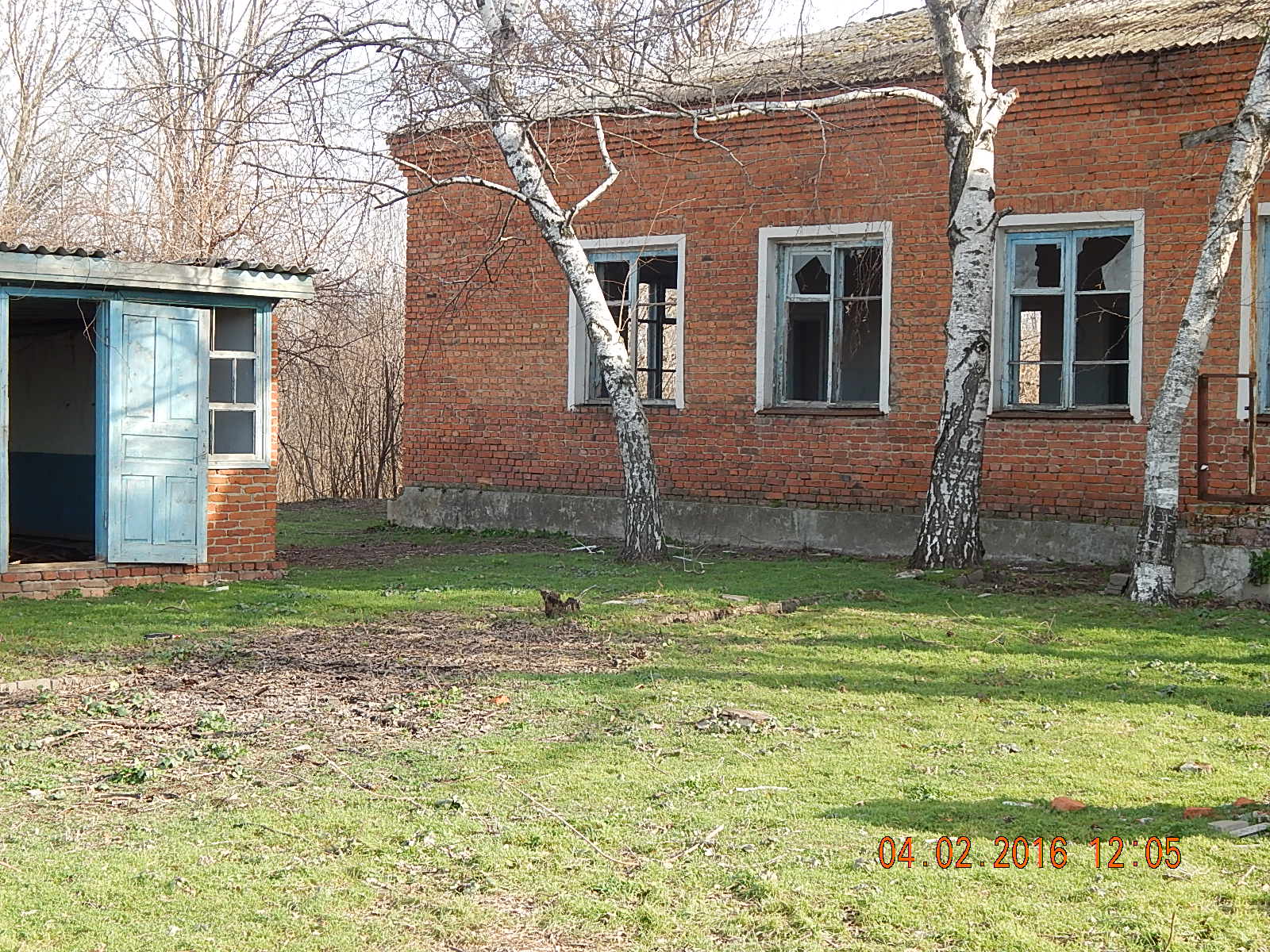 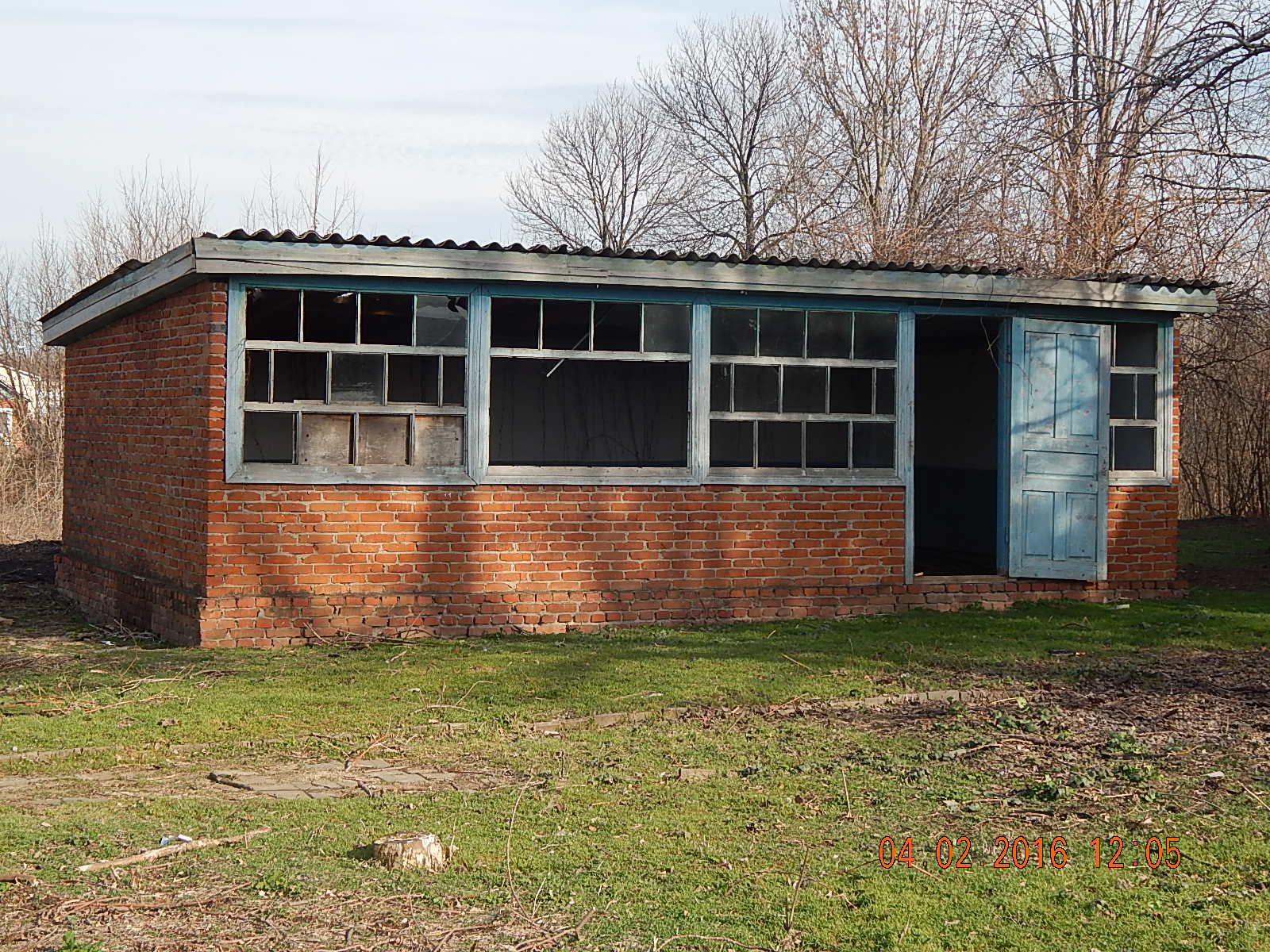 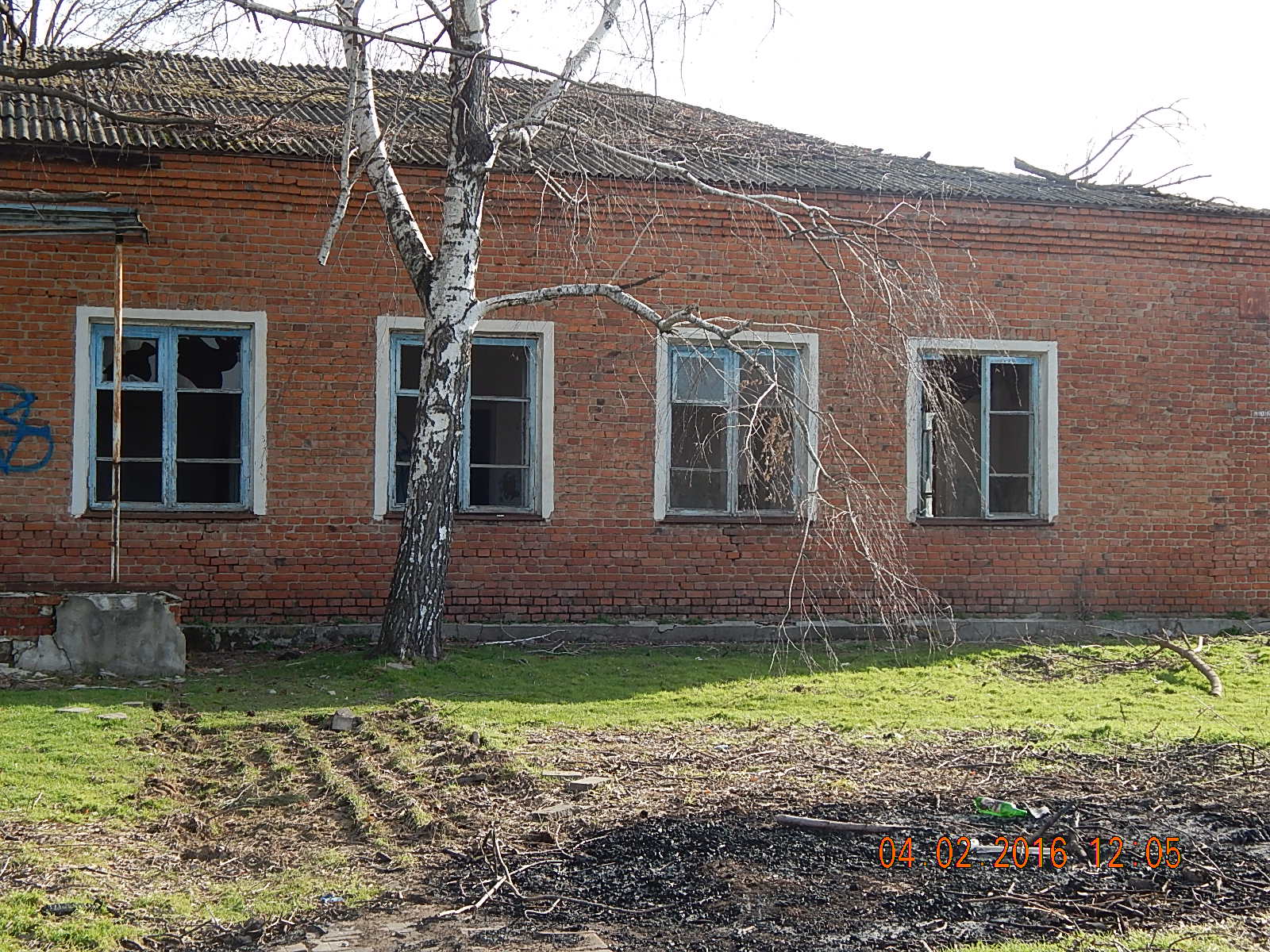 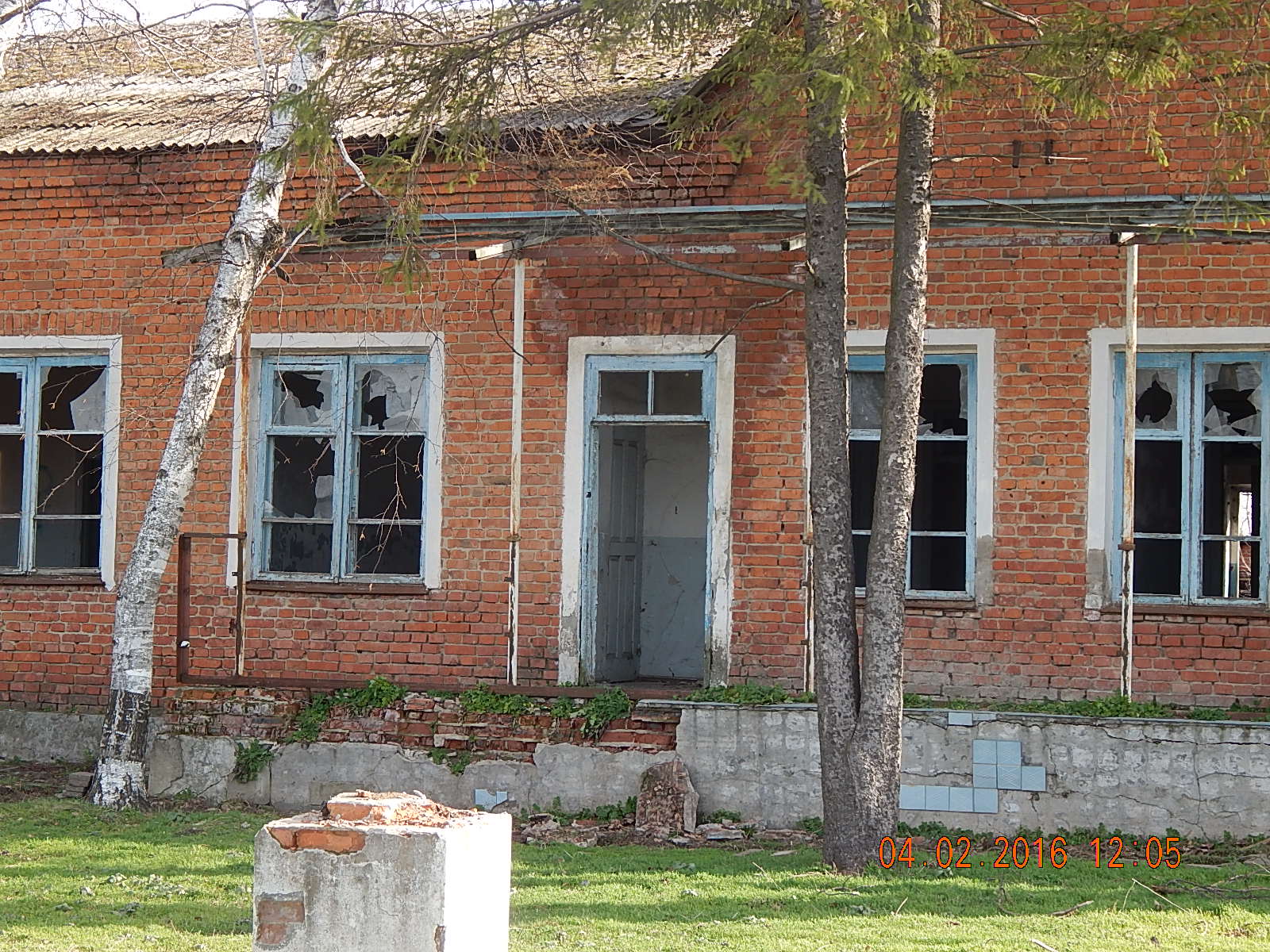 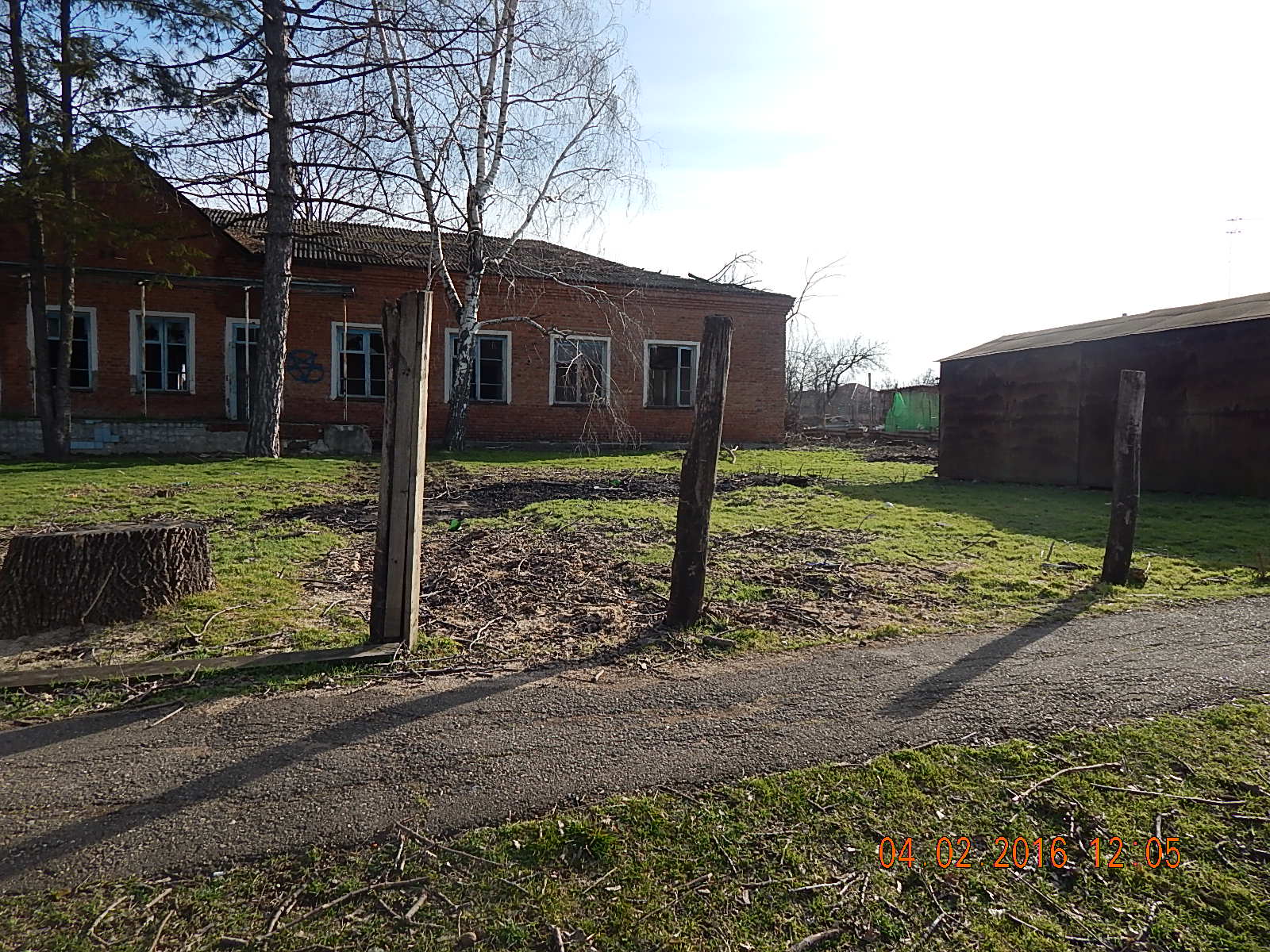 10.Местонахождение объектов на карте: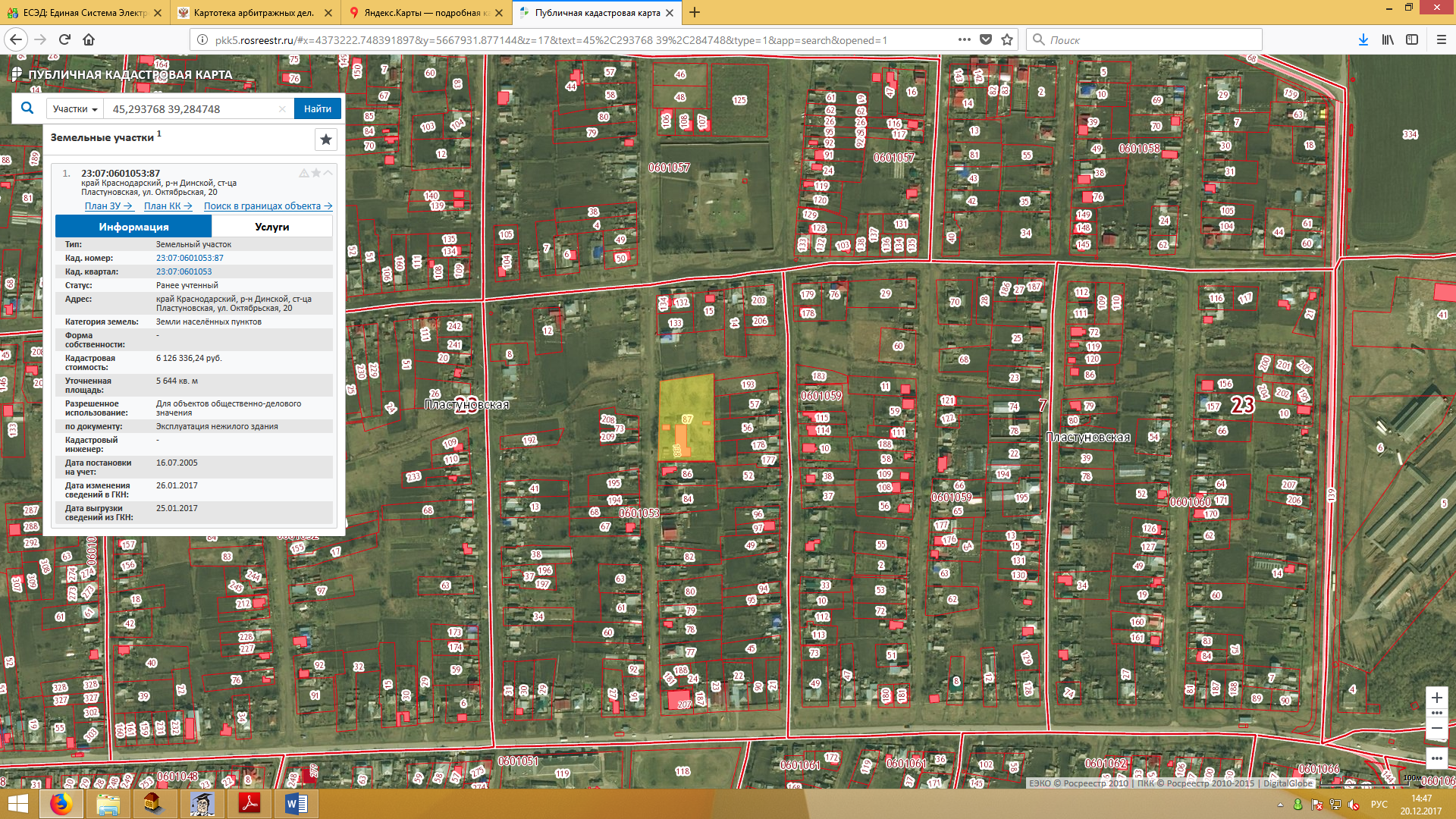 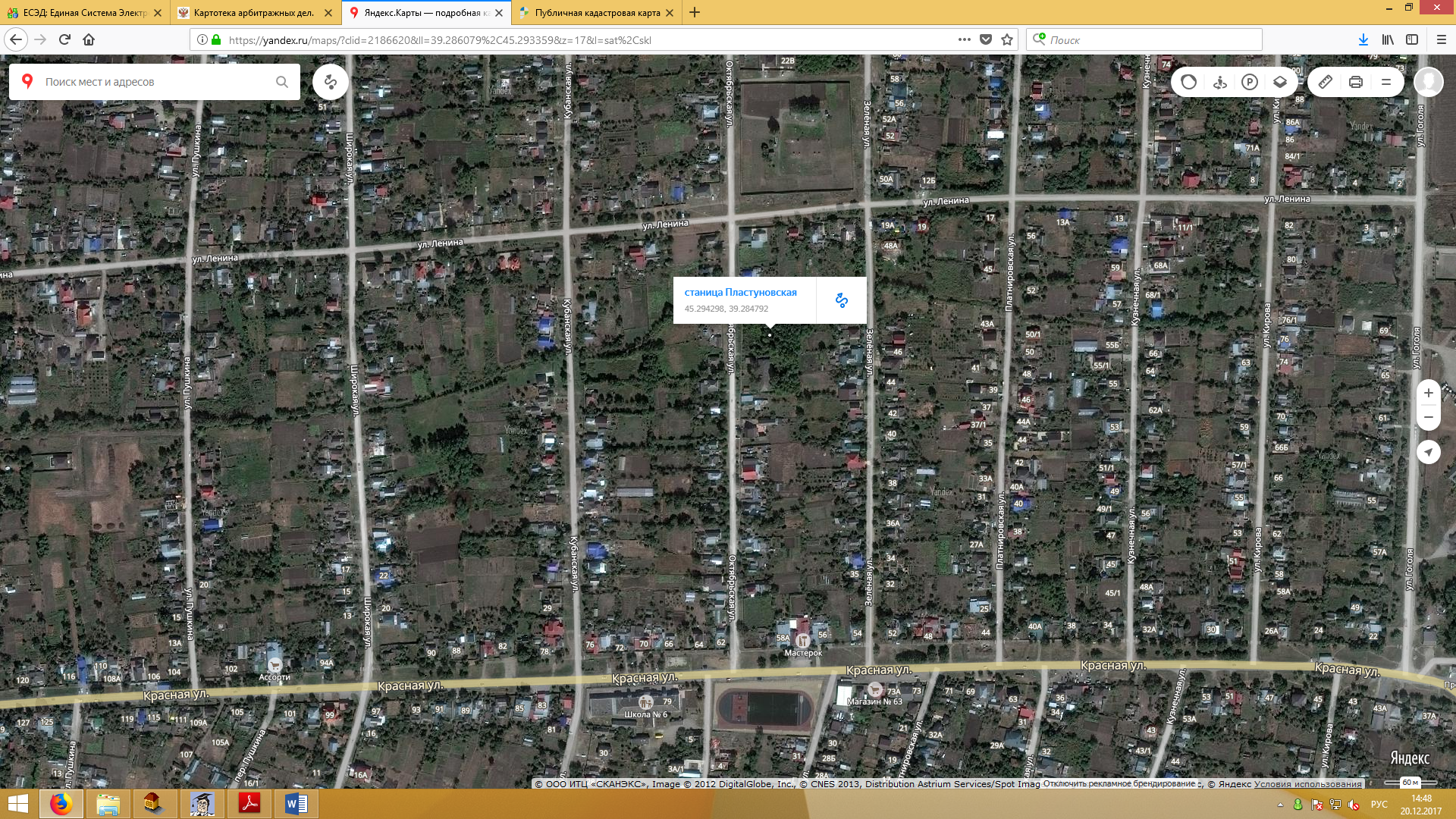 